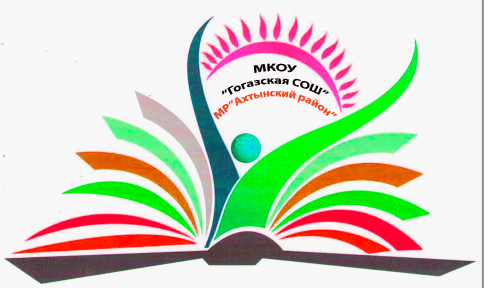 _________________________________________________________________________________________________Приказ № 202/бот 02.04.2021 г.	с. Гогаз«Об утверждении школьного плана работы (дорожной карты) по повышению качества  образования в МКОУ «Гогазская СОШ»  с. Гогаз»На основании приказа Министерства образования и науки Республики Дагестан  от 30.03 2021 г.  №05-02-140/21  «Об утверждении плана мероприятий (дорожной карты) по реализации проекта по оказанию адресной методической помощи в общеобразовательных организациях с низкими образовательными результатами «500+» в 2021 году       ПРИКАЗЫВАЮ: Утвердить школьный план мероприятий по реализации муниципальной программы             .Назначить ответственного за реализацию плана мероприятий (дорожной карты) заместителя  директора по УВР  Шахэмирова И.И.;Создать и утвердить рабочую группу для реализации плана мероприятий.Контроль  исполнения  приказа оставляю за собой.Директор                             М.Э.ЛачиновПриказ № 1\4от 30.08.2020 г.	с. Чал-Кежиг«О создании рабочей группы по реализации плана мероприятий муниципальногопаспорта»На основании приказа от 20 января №162\1 «Об утверждении муниципального паспорта, плана мероприятий («дорожной карты») и исполнение Паспорта муниципальной программы«Повышение качества образования в школах с низкими образовательными результатами и в школах функционирующих в сложных социальных условиях на территории Чеди-Хольского кожууна» проекта по переходу школ с низкими образовательными результатами вэффективный режим функционирования ПРИКАЗЫВАЮ:Создать рабочую группу по реализации плана мероприятий муниципального паспорта (далее - рабочая группа).Руководитель группы: Оюн Р.С.Члены группы: Учитель математики Оюн Ч.ДУчитель биологии и химии Оюн Т.С.Учитель физики и информатики Хомушку А.А.Членам рабочей группы в срок до 15 сентября разработать план мероприятий по реализации проекта и перехода школы в эффективный режим функционирования;Своевременно информировать о курсах повышения квалификаций учителей предметников;Провести анализ и контроль по реализации проекта по каждому предмету и созданию ИОМов на каждого учащегося с НОРИ.о директора	Монгуш Р.Т.ПРИКАЗ №_от 25.11.2020 г.	с. Чал-КежигОб утверждении план мероприятий («дорожная карта»)	по реализации образовательных программ начального общего и основногообщего образования общеобразовательных организациях на основе результатов ВПРНа основании приказа от 20 января №162\1 «Об утверждении муниципального паспорта, плана мероприятий («дорожной карты») и исполнение Паспорта муниципальной программы«Повышение качества образования в школах с низкими образовательными результатами и в школах функционирующих в сложных социальных условиях на территории Чеди-Хольского кожууна» проекта по переходу школ с низкими образовательными результатами вэффективный режим функционированияПРИКАЗЫВАЮ:Утвердить прилагаемый план мероприятий «дорожная карта» по реализации образовательных программ начального общего и основного общего образования общеобразовательной организации на основе результатов ВПР.заместителю директора по УВР Оюн Р.С.:организовать работу по выполнению плана мероприятий («дорожной карты») по реализации образовательных программ начального      общего      и      основного	общего образования общеобразовательной организации на основе результатов ВПРпровести разъяснительную работу среди педагогических работников, по реализации образовательных программ начального общего и основного общего образования общеобразовательной организации на основе результатов ВПР;2.3. обеспечить информационное сопровождение плана мероприятий («дорожная карта») по реализации образовательных программ начального общего и основного общего образования общеобразовательной организации на основе результатов ВПР, своевременное размещение нормативных правовых актов, информационных материалов, по реализации образовательных программ начального общего и основного общего образования общеобразовательной организации на основе результатов ВПР.Учителям     предметникам	руководствоваться при реализации образовательных программ начального общего и основного общего образования общеобразовательной организации данным планом.Ответственному за ведение сайта Хомушку А.А.:разместить план мероприятий «дорожную карту» в срок до 28.11.2020 года на сайте школы;обеспечить своевременное размещение нормативных документов насайте школы.Контроль за выполнением приказа оставляю за собой.И.о директора школы	Монгуш Р.Т.С приказом ознакомлены:	Оюн Р.С.Хомушку А.А.Муниципальное казенное общеобразовательное учреждение  «Гогазская средняя общеобразовательная школа»368745 Р.Дагестан Ахтынский район с.Гогаз ул. Центральная172.       Тел. 89285772025 эл.почта gogazschool@ro.ru  ИНН 0504006474